Name: Dr. Arpita Mukherjee                                                                                          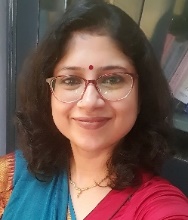 Designation: SACT-1Qualification: Ph.D. in PsychologyEmail: arpitamukherjee@hmmcw.inTeaching Area:  U.G. syllabus of PsychologyTeaching Experience: 13 yearsResearch Area: Social and Educational PsychologyTitle of the thesis under Ph D programme:       Role of Music Training In Aggression, Anxiety, Self-Esteem And Self-Concept of Adults”Publications:Seminars attended: 46Oral presentation: 03Membership of Professional bodies: Member of Career Counselling and Psychological Counselling CellTitle of paperName of the author/sDepartment of the teacherName of journalYear of publicationISSN NumberLink to the recognition in UGC enlistment of the Journal /Digital Object Identifier (doi) numberLink to the recognition in UGC enlistment of the Journal /Digital Object Identifier (doi) numberLink to the recognition in UGC enlistment of the Journal /Digital Object Identifier (doi) numberTitle of paperName of the author/sDepartment of the teacherName of journalYear of publicationISSN NumberLink to website of the JournalLink to article / paper / abstract of the articleIs it listed in UGC Care listImpact of Sex Role Identity &amp; Attitudes on Life Partner ChoiceDr. Arpita Mukherjee*Dr. Subrata Dasgupta**PsychologyJournal of Community & Guidance Research2012ISSN 0970-1346https://www.neelkamalbooks.com/jcgr/NARole of Music Training in Anxiety and Self-Esteem ofAdults” Dr. Arpita Mukherjee*Dr. Subrata Dasgupta**PsychologyIndian Journal of Community Psychology2017ISSN-0974-2719https://psychology.net.in/indian-journal-of-community-psychology/Impact of Music Training on Self- Concept and Self-Esteemof Young AdultsDr. Arpita Mukherjee*Dr. Subrata Dasgupta**PsychologyIndian Journal of Psychology and Education2019ISSN-2231-1432http://www.ijpe.co.in/Articles.aspxSl. No.Name of the teacherTitle of the bookTitle of the chapterYear of publicationISBN number of the proceedingAffiliating Institute at the time of publication Name of the publisher1Dr. Arpita MukherjeeSamaj Manobigyan Social Cognition & Social Thinking2021ISBN -978-81-951559-8-9H.M.M. College For WomenWest Bengal State Book Board 2Dr.Rajasree Chakraborty& Dr.Arpita MukherjeeLaws Relating To Marriage, Separation, Divorce and MaintenanceA Review of Psychological Trauma Faced By Marital Rape Victims.2023ISBN 979-8-89-133092-4H.M.M. College For WomenNotion Press.3Dr. Arpita MukherjeeRelating Gender and Life Satisfaction: An empirical studyGender and Culture2023ISBN 978-93-94744-82-0H.M.M. College For WomenAvenel Press